STRATEGI PEMASARAN LEMANG BATOK(Studi Kasus : UD. Lemang Batok Jl. K.H Ahmad Dahlan Kota Tebing Tinggi)SKRIPSIOLEH:ASIHNPM 174114058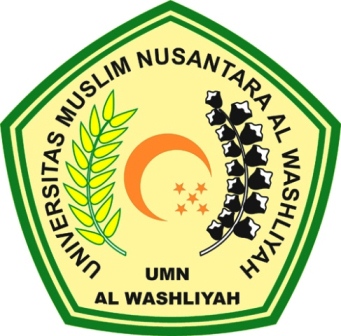 PROGRAM STUDI AGRIBISNISFAKULTAS PERTANIANUNIVERSITAS MUSLIM NUSANTARA AL-WASHLIYAH MEDAN2021